…………………………………………………… kullanılmak üzere aşağıda cins ve miktarı belirtilen malzemelere ihtiyaç vardır.Teknik Özellikler:………………………………………………………………………………………………………………………………………………………………………………………………………………………………..………………………………………………………………………………………………………………..………………………………………………………………………………………………………………..………………………………………………………………………………………………………………..………………………………………………………………………………………………………………..………………………………………………………………………………………………………………..………………………………………………………………………………………………………………..NOT: Bu form tıbbi malzeme haricindeki malzeme isteklerinde geçerlidir. Anabilim Dalı / Birim sorumlusu onayı bulunmayan formlar dikkate alınmayacaktır. İstenen malzemelerin teknik özellikleri ve numunesi bulunmak zorundadır.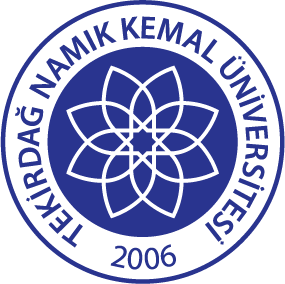 TNKÜAĞIZ VE DİŞ SAĞLIĞIUYGULAMA VE ARAŞTIRMA MERKEZİ MALZEME İSTEK FORMUDoküman No:EYS-FRM-276TNKÜAĞIZ VE DİŞ SAĞLIĞIUYGULAMA VE ARAŞTIRMA MERKEZİ MALZEME İSTEK FORMUHazırlama Tarihi:05.01.2022TNKÜAĞIZ VE DİŞ SAĞLIĞIUYGULAMA VE ARAŞTIRMA MERKEZİ MALZEME İSTEK FORMURevizyon Tarihi:--TNKÜAĞIZ VE DİŞ SAĞLIĞIUYGULAMA VE ARAŞTIRMA MERKEZİ MALZEME İSTEK FORMURevizyon No:0TNKÜAĞIZ VE DİŞ SAĞLIĞIUYGULAMA VE ARAŞTIRMA MERKEZİ MALZEME İSTEK FORMUToplam Sayfa Sayısı:1S.N.MALZEME ADIBİRİMMİKTAR12345678910Anabilim Dalı Başkanı / Birim SorumlusuADI SOYADIOnaylayan(Gerçekleştirme Görevlisi)ADI SOYADIOnaylayan(Harcama Yetkilisi)ADI SOYADITARİH / İMZATARİH / İMZATARİH / İMZA